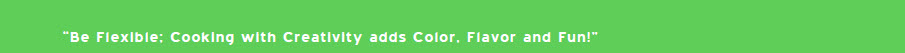 Shiitake Miso Soup                                                                                                                                                                                 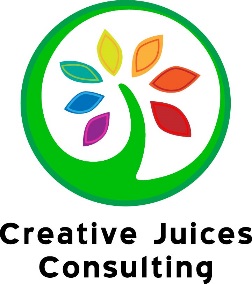 
½ tsp. sesame oil6 -8 shiitake mushrooms, sliced1/3 cup celery, sliced4 kale leaves, chopped1 clove garlic, minced1/2 tsp. fresh ginger, gratedSauté the above ingredients and add to 1 packet of instant miso soup prepared with 2 cups of hot, but below boiling water.Note: I use this instant Miso soup from Trader Joes for a faster option.  Miso is also available in paste that you mix with water and in prepared cartons. 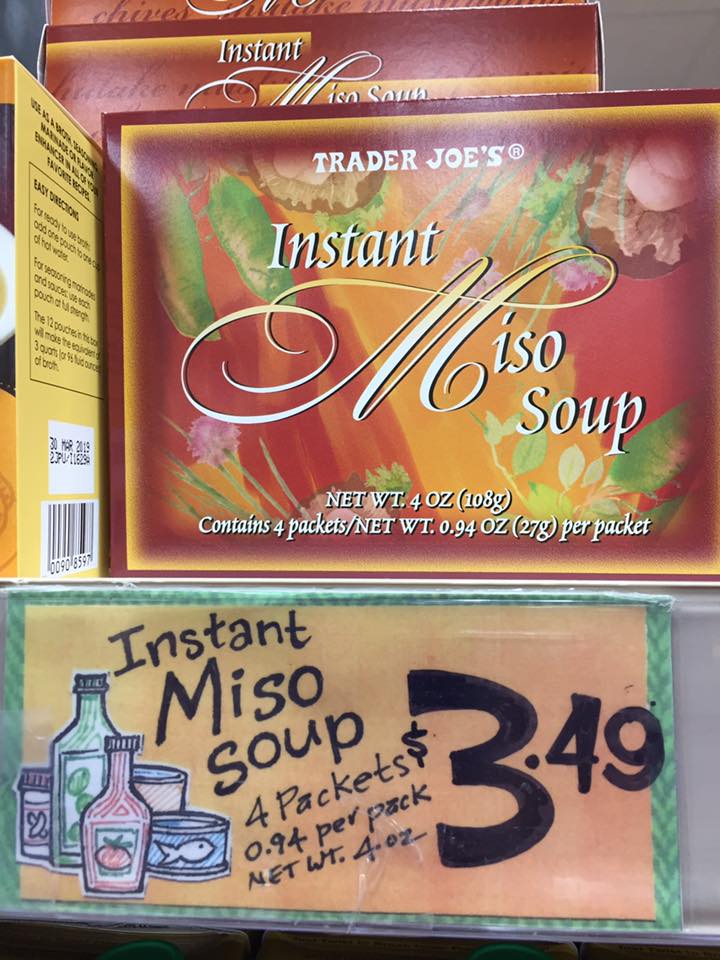 Creativejuicesconsulting.com © 2017